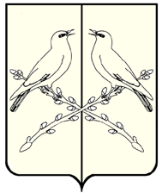 АДМИНИСТРАЦИЯНОВОЧИГОЛЬСКОГО СЕЛЬСКОГО ПОСЕЛЕНИЯТАЛОВСКОГО МУНИЦИПАЛЬНОГО РАЙОНАВОРОНЕЖСКОЙ ОБЛАСТИПОСТАНОВЛЕНИЕот 20.05.2019 г. № 20с. Новая ЧиглаОб утверждении административного регламента администрации Новочигольского сельского поселения Таловского муниципального района по предоставлению муниципальной услуги «Прием заявлений, документов, а также постановка граждан на учет в качестве нуждающихся в жилых помещениях»В соответствии с Федеральным законом от 27.07.2010 № 210-ФЗ «Об организации предоставления государственных и муниципальных услуг», постановлением администрации Новочигольского сельского поселения Таловского муниципального района от 17.06.2016 № 17 «Об утверждении перечня муниципальных услуг, предоставляемых администрацией Новочигольского сельского поселения», постановлением администрации Новочигольского сельского поселения от 17.06.2016 № 16 «О порядке разработки и утверждении административных регламентов предоставления муниципальных услуг» администрация Новочигольского сельского поселения Таловского муниципального района ПОСТАНОВЛЯЕТ:1. Утвердить административный регламент администрации Новочигольского сельского поселения Таловского муниципального района по предоставлению муниципальной услуги «Прием заявлений, документов, а также постановка граждан на учет в качестве нуждающихся в жилых помещениях» согласно приложению. 2. Признать утратившими силу следующие постановления администрации Новочигольского сельского поселения:2.1. от 17.08.2016 № 62 «Об утверждении административного регламента администрации Новочигольского сельского поселения Таловского муниципального района по предоставлению муниципальной услуги «Приём заявлений, документов, а также постановка на учёт в качестве нуждающихся в жилых помещениях»;2.2. от 03.10.2016 № 77 «О внесении изменений в постановление администрации Новочигольского сельского поселения Таловского муниципального района от 17.08.2016 № 62 «Об утверждении административного регламента администрации Новочигольского сельского поселения Таловского муниципального района по предоставлению муниципальной услуги «Приём заявлений, документов, а также постановка на учёт в качестве нуждающихся в жилых помещениях».3. Настоящее постановление вступает в силу с момента его официального обнародования.Глава Новочигольского сельского поселения                                                               С.А. МайгуровПриложение к постановлению администрацииНовочигольского сельского поселенияТаловского муниципального районаот 20.05.2019г. № 20Административный регламентадминистрации Новочигольского сельского поселения Таловского муниципального района Воронежской области по предоставлению муниципальной услуги «Приём заявлений, документов, а также постановка граждан на учёт в качестве нуждающихся в жилых помещениях»1. Общие положения1.1. Предмет регулирования административного регламента.1.1.1. Административный регламент администрации Новочигольского сельского поселения Таловского муниципального района Воронежской области по предоставлению муниципальной услуги «Приём заявлений, документов, а также постановка граждан на учёт в качестве нуждающихся в жилых помещениях» (далее – Административный регламент) определяет сроки и последовательность действий (административных процедур) при осуществлении полномочий по реализации указанной муниципальной услуги, а также порядок взаимодействия администрации Новочигольского сельского поселения Таловского муниципального района Воронежской области с заявителями, многофункциональными центрами предоставления государственных и муниципальных услуг (далее – МФЦ) при предоставлении муниципальной услуги.1.1.2. Предметом регулирования настоящего Административного регламента являются отношения, возникающие между заявителями, администрацией Новочигольского сельского поселения и МФЦ в связи с предоставлением муниципальной услуги по приёму заявлений, документов, а также постановка граждан на учёт в качестве нуждающихся в жилых помещениях (далее – муниципальная услуга).1.2. Описание заявителей.Заявителями являются постоянно проживающие на территории Новочигольского сельского поселения Таловского муниципального района Воронежской области граждане Российской Федерации, а также их законные представители, действующие в силу закона или на основании доверенности (далее - заявитель, заявители):- не являющиеся нанимателями жилых помещений по договорам социального найма, договорам найма жилых помещений жилищного фонда социального использования или членами семьи нанимателя жилого помещения по договору социального найма, договору найма жилого помещения жилищного фонда социального использования либо собственниками жилых помещений или членами семьи собственника жилого помещения;- являющиеся нанимателями жилых помещений по договорам социального найма, договорам найма жилых помещений жилищного фондасоциального использования или членами семьи нанимателя жилого помещения по договору социального найма, договору найма жилого помещения жилищного фонда социального использования либо собственниками жилых помещений или членами семьи собственника жилого помещения и обеспеченные общей площадью жилого помещения на одного члена семьи менее учётной нормы;- проживающие в помещениях, не отвечающих установленным для жилых помещений требованиям;- являющиеся нанимателями жилых помещений по договорам социального найма, договорам найма жилых помещений жилищного фонда социального использования, членами семьи нанимателя жилого помещения по договору социального найма, договору найма жилого помещения жилищного фонда социального использования или собственниками жилых помещений, членами семьи собственника жилого помещения, проживающими в квартире, занятой несколькими семьями, если в составе семьи имеется больной, страдающий тяжелой формой хронического заболевания, при которой совместное проживание с ним в одной квартире невозможно, и не имеющими иного жилого помещения, занимаемого по договору социального найма, договору найма жилого помещения жилищного фонда социального использования или принадлежащего на праве собственности.Право на постановку на учёт в качестве нуждающихся в жилых помещениях имеют следующие категории граждан:1) малоимущие граждане, имеющие право на предоставление жилых помещений по договорам социального найма муниципального жилищного фонда;2) граждане, имеющие право на предоставление жилых помещений по договорам социального найма из жилищного фонда Российской Федерации в соответствии с законодательством Российской Федерации;3) граждане, имеющие право на предоставление жилых помещений по договорам социального найма из жилищного фонда Воронежской области в соответствии с законодательством Воронежской области;4) граждане, имеющие право на внеочередное предоставление жилых помещений по договорам социального найма в случаях, установленных действующим законодательством;5) иные категории граждан, установленные действующим законодательством.1.3. Требования к порядку информирования о предоставлении муниципальной услуги.1.3.1. Орган, предоставляющий муниципальную услугу: администрация Новочигольского сельского поселения Таловского муниципального района Воронежской области (далее – администрация).1.3.2. Сведения о месте нахождения, графике (режиме) работы, контактных телефонах (телефонах для справок и консультаций), интернет-адресах, адресах электронной почты администрации, МФЦ приводятся в приложении № 1 к настоящему Административному регламенту и размещаются:- на официальном сайте администрации в сети Интернет (www.novochigla.ru);- в информационной системе «Портал Воронежской области в сети Интернет (далее - Портал Воронежской области в сети Интернет);- на Едином портале государственных и муниципальных услуг (функций) в сети Интернет (www.gosuslugi.ru);- на официальном сайте МФЦ (mfc.vrn.ru);- на информационном стенде в администрации;- на информационном стенде в МФЦ.1.3.3. Способы получения информации о месте нахождения и графиках работы органов и организаций, обращение в которые необходимо для получения муниципальной услуги:- непосредственно в администрации, - непосредственно в МФЦ,- с использованием средств телефонной связи, средств сети Интернет.1.3.4. Информация по вопросам предоставления муниципальной услуги и услуг, которые являются необходимыми и обязательными для предоставления муниципальной услуги, сведения о ходе предоставления указанных услуг предоставляются заявителям уполномоченными должностными лицами администрации, МФЦ (далее – уполномоченные должностные лица).Информирование о ходе предоставления муниципальной услуги осуществляется уполномоченными должностными лицами при личном контакте с заявителем, с использованием почтовой, телефонной связи, с использованием информационно-технологической и коммуникационной инфраструктуры, в том числе Единого портала государственных и муниципальных услуг (функций) и (или) Портала Воронежской области в сети Интернет.На информационных стендах в местах предоставления муниципальной услуги, а также на официальном сайте администрации, на Портале Воронежской области в сети Интернет, на Едином портале государственных и муниципальных услуг (функций) размещается также следующая информация:- текст настоящего Административного регламента;- тексты, выдержки из нормативных правовых актов, регулирующих предоставление муниципальной услуги;- формы, образцы заявлений, иных документов.1.3.5. Заявители, представившие заявление на получение муниципальной услуги, в обязательном порядке информируются уполномоченными должностными лицами:- о порядке предоставления муниципальной услуги;- о ходе предоставления муниципальной услуги;- об отказе в предоставлении муниципальной услуги.1.3.6. Информация о сроке завершения оформления документов и возможности их получения заявителю сообщается при подаче документов.1.3.7. В любое время с момента приёма документов заявитель имеет право на получение сведений о прохождении процедуры предоставления муниципальной услуги по признанию нуждающимися в предоставлении жилых помещений отдельных категорий граждан с использованием телефонной связи, средств Интернета, а также при личном контакте со специалистами.При ответах на телефонные звонки и устные обращения специалисты подробно и в вежливой (корректной) форме информируют обратившихся по интересующим их вопросам. Ответ на телефонный звонок должен начинаться с информации о наименовании органа, в который позвонил гражданин, фамилии, имени, отчестве, занимаемой должности специалиста, принявшего телефонный звонок.При отсутствии у специалиста, принявшего звонок, возможности самостоятельно ответить на поставленные вопросы телефонный звонок должен быть переадресован (переведен) другому должностному лицу или же обратившемуся гражданину должен быть сообщен телефонный номер, по которому можно получить необходимую информацию.2. Стандарт предоставления муниципальной услуги2.1. Наименование муниципальной услуги.В рамках действия настоящего Административного регламента осуществляется предоставление муниципальной услуги «Приём заявлений, документов, а также постановка граждан на учёт в качестве нуждающихся в жилых помещениях».2.2. Наименование органа, предоставляющего муниципальную услугу.2.2.1. Орган, предоставляющий муниципальную услугу: администрация Новочигольского сельского поселения Таловского муниципального района Воронежской области.2.2.2. Администрация при предоставлении муниципальной услуги в целях получения документов, необходимых для принятия решения о постановке на учёт граждан в качестве нуждающихся в жилых помещениях, информации для проверки сведений, предоставленных заявителем, осуществляет взаимодействие с Управлением Федеральной службы государственной регистрации, кадастра и картографии по Воронежской области, организациями (органами) по государственному техническому учёту и технической инвентаризации объектов капитального строительства.2.2.3. Заявитель в целях получения документов и информации, получаемых в рамках предоставления услуг, которые являются необходимыми и обязательными для предоставления муниципальной услуги, обращается в организацию (орган) по государственному техническому учёту и технической инвентаризации объектов капитального строительства.2.2.4. Запрещается требовать от заявителя осуществления действий, в том числе согласований, необходимых для получения муниципальной услуги и связанных с обращением в иные государственные органы, органы местного самоуправления, организации, за исключением получения услуг, включенных в перечень услуг, которые являются необходимыми и обязательными для предоставления муниципальных услуг, утвержденный постановлением от 17.06.2016 г. № 17 «Об утверждении перечня муниципальных услуг, предоставляемых администрацией Новочигольского сельского поселения Таловского муниципального района Воронежской области».Органы, предоставляющие муниципальные услуги, не вправе требовать от заявителя представления документов и информации, отсутствие и (или) недостоверность которых не указывались при первоначальном отказе в приёме документов, необходимых для предоставления муниципальной услуги, либо в предоставлении муниципальной услуги, за исключением следующих случаев:а) изменение требований нормативных правовых актов, касающихся предоставления государственной или муниципальной услуги, после первоначальной подачи заявления о предоставлении государственной или муниципальной услуги;б) наличие ошибок в заявлении о предоставлении государственной или муниципальной услуги и документах, поданных заявителем после первоначального отказа в приёме документов, необходимых для предоставления государственной или муниципальной услуги, либо в предоставлении государственной или муниципальной услуги и не включенных в представленный ранее комплект документов;в) истечение срока действия документов или изменение информации после первоначального отказа в приёме документов, необходимых для предоставления государственной или муниципальной услуги, либо в предоставлении государственной или муниципальной услуги;г) выявление документально подтвержденного факта (признаков) ошибочного или противоправного действия (бездействия) должностного лица органа, предоставляющего государственную услугу, или органа, предоставляющего муниципальную услугу, государственного или муниципального служащего, работника многофункционального центра, работника организации, предусмотренной частью 1.1 статьи 16 Федерального закона от 27.07.2010 г. № 210-ФЗ, при первоначальном отказе в приёме документов, необходимых для предоставления государственной или муниципальной услуги, либо в предоставлении государственной или муниципальной услуги, о чем в письменном виде за подписью руководителя органа, предоставляющего государственную услугу, или органа, предоставляющего муниципальную услугу, руководителя многофункционального центра при первоначальном отказе в приёме документов, необходимых для предоставления государственной или муниципальной услуги, либо руководителя организации, предусмотренной частью 1.1 статьи 16 Федерального закона от 27.07.2010 г. № 210-ФЗ, уведомляется заявитель, а также приносятся извинения за доставленные неудобства.2.3. Результат предоставления муниципальной услуги.Результатом предоставления муниципальной услуги является выдача заявителям выписки из постановления администрации и уведомления о постановке на учёт граждан в качестве нуждающихся в жилых помещениях, либо выписки из постановления администрации и уведомления об отказе в постановке на учёт.2.4. Срок предоставления муниципальной услуги.Срок предоставления муниципальной услуги не должен превышать 30 рабочих дней со дня представления заявления с приложением документов, необходимых для предоставления муниципальной услуги, предусмотренных настоящим Административным регламентом.При предоставлении муниципальной услуги сроки прохождения отдельных административных процедур составляют: Срок регистрации документов - в течение 1 рабочего дня.При поступлении заявления и документов в электронной форме в выходные (праздничные) дни регистрация производится на следующий рабочий день.Срок исполнения административной процедуры по рассмотрению представленных документов, в том числе истребование документов (сведений), указанных в пункте 2.6.2. настоящего Административного регламента, в рамках межведомственного взаимодействия - 20 рабочих дней.Срок исполнения административной процедуры по принятию решения о постановке заявителя на учёт в качестве нуждающегося в жилом помещении, либо об отказе в постановке на учёт - 6 рабочих дней.Срок исполнения административной процедуры по выдаче (направлению) заявителю постановления администрации и уведомления о постановке на учёт заявителя в качестве нуждающегося в жилом помещении, либо постановления администрации и уведомления об отказе в постановке на учёт - в течение 3 рабочих дней со дня принятия решения.Срок исправления технических ошибок, допущенных при оформлении документов, не должен превышать 3 рабочих дней с момента обнаружения ошибки или получения от любого заинтересованного лица в письменной форме заявления об ошибке в записях.Оснований для приостановления сроков предоставления муниципальной услуги законодательством не предусмотрено.2.5. Правовые основания предоставления муниципальной услуги.Предоставление муниципальной услуги «Приём заявлений, документов, а также постановка граждан на учёт в качестве нуждающихся в жилых помещениях» осуществляется в соответствии с:- Конституцией Российской Федерации («Российская газета», 25.12.1993 г.; «Собрание законодательства Российской Федерации», 26.01.2009 г., № 4, ст. 445; «Парламентская газета», 26-29.01.2009 г., № 4);- Жилищным кодексом Российской Федерации («Собрание законодательства Российской Федерации», 03.01.2005 г., № 1 (часть 1), ст. 14; «Российская газета», 12.01.2005 г., № 1; «Парламентская газета», 15.01.2005 г., № 7-8);- Федеральным законом от 06.10.2003 г. № 131-ФЗ «Об общих принципах организации местного самоуправления в Российской Федерации» («Собрание законодательства Российской Федерации», 06.10.2003 г., № 40, ст. 3822; «Парламентская газета», 08.10.2003 г., № 186; «Российская газета», 08.10.2003 г., № 202);- Федеральным законом от 27.07.2010 г. № 210-ФЗ «Об организации предоставления государственных и муниципальных услуг» («Российская газета», 30.07.2010 г., № 168; «Собрание законодательства Российской Федерации», 02.08.2010 г., № 31, ст. 4179);- Федеральным законом от 02.05.2006 No59-ФЗ «О порядке рассмотрения обращений граждан Российской Федерации» («Российская газета", 05.05.2006, № 95; «Собрание законодательства РФ», 08.05.2006, № 19, ст. 2060; «Парламентская газета», 11.05.2006, № 70-71);- Постановлением Правительства Российской Федерации от 16.06.2006 №378 «Об утверждении перечня тяжелых форм хронических заболеваний, при которых невозможно совместное проживание граждан в одной квартире» («Собрание законодательства РФ», 19.06.2006 № 25 ст. 2736, «Российская газета», 21.06.2006 № 131);- Законом Воронежской области от 30.11.2005 № 71-ОЗ «О порядке ведения органами местного самоуправления учёта граждан в качестве нуждающихся в жилых помещениях, предоставляемых по договорам социального найма в Воронежской области» («Коммуна», 06.12.2005, № 187);- Уставом Новочигольского сельского поселения Таловского муниципального района Воронежской области;- иными нормативно-правовыми актами Новочигольского сельского поселения Таловского муниципального района Воронежской области.2.6. Исчерпывающий перечень документов, необходимых в соответствии с законодательными или иными нормативными правовыми актами для предоставления муниципальной услуги.2.6.1. Исчерпывающий перечень документов, необходимых в соответствии с нормативными правовыми актами для предоставления муниципальной услуги и услуг, которые являются необходимыми и обязательными для предоставления муниципальной услуги, подлежащих представлению заявителем:Муниципальная услуга предоставляется на основании заявления, поступившего в администрацию или в МФЦ.В письменном заявлении должна быть указана информация о заявителе и членах семьи (Ф.И.О., дата и место рождения, данные документа, удостоверяющего личность, адрес регистрации, контактный телефон (телефон указывается по желанию). Заявление должно быть подписано лично заявителем и членами его семьи или их уполномоченным представителем, ограниченно дееспособными членами семьи с согласия попечителей, законными представителями недееспособных членов семьи.Образец заявления приведен в приложении № 2 к настоящему Административному регламенту.Заявление на бумажном носителе представляется:- посредством почтового отправления с описью вложения и уведомлением о вручении;- при личном обращении заявителя либо его законного представителя.В электронной форме заявление представляется путем заполнения формы, размещенной на Едином портале государственных и муниципальных услуг (функций) и (или) Портале Воронежской области в сети Интернет.Заявление, представляемое в электронной форме, должно быть подписано электронной подписью в соответствии с Постановлением Правительства РФ от 25.06.2012 г. № 634 «О видах электронной подписи, использование которых допускается при обращении за получением государственных и муниципальных услуг».При обращении за получением муниципальной услуги от имени заявителя его представитель представляет документ, удостоверяющий личность, и документ, подтверждающий его полномочия на представление интересов заявителя.К заявлению прилагаются следующие документы:документы, удостоверяющие личность гражданина и членов его семьи;документы, подтверждающие факт родства, супружеских отношений (свидетельство о рождении, свидетельство о заключении брака, судебные решения);документы, подтверждающие перемену фамилии, имени, отчества гражданина и членов его семьи, в случае, если перемена фамилии, имени, отчества произошла в течение 5 лет, предшествующих дате подачи заявления о постановке на учёт;выписка из домовой книги (поквартирной карточки);документ, являющийся основанием для вселения в жилое помещение, которое является местом жительства граждан;документ, подтверждающий наличие соответствующего заболевания (для граждан, имеющих в составе семьи больного, страдающего тяжелой формой хронического заболевания, при котором совместное проживание с ним в одной квартире невозможно, по перечню, утвержденному Правительством РФ);документы, подтверждающие факт отнесения гражданина к категории граждан, имеющих право на получение жилого помещения по договору социального найма в соответствии с федеральным законом или законом Воронежской области (при постановке на учёт граждан, отнесенных к данным категориям);Копии документов, прилагаемых к заявлению, должны быть заверены в установленном законодательством Российской Федерации порядке, кроме случаев, когда заявитель лично представляет в администрацию или в МФЦ соответствующий документ в подлиннике для сверки.Документы, представляемые в электронной форме, должны быть подписаны электронной подписью в соответствии с Постановлением Правительства РФ от 25.06.2012 г. № 634 «О видах электронной подписи, использование которых допускается при обращении за получением государственных и муниципальных услуг».В случае, если документы, направляемые в электронной форме не заверены надлежащим образом, заявитель предоставляет подлинники документов для сверки в администрацию.Электронные документы (электронные образы документов), прилагаемые к заявлению, в том числе доверенности, направляются в виде файлов в форматах PDF, TIF.Качество предоставляемых электронных документов (электронных образов документов) в форматах PDF, TIF должно позволять в полном объеме прочитать текст документа и распознать реквизиты документа.2.6.2. Исчерпывающий перечень документов, необходимых в соответствии с нормативными правовыми актами для предоставления муниципальной услуги, которые находятся в распоряжении государственных органов, органов местного самоуправления и иных органов, участвующих в предоставлении государственных и муниципальных услуг:выписка из Единого государственного реестра недвижимости о правах гражданина и членов его семьи на имеющиеся и имевшиеся у них объекты недвижимого имущества за последние 5 лет;Для предоставления муниципальной услуги администрация в рамках межведомственного взаимодействия запрашивает данные документы в Управлении Федеральной службы государственной регистрации, кадастра и картографии по Воронежской области.документы о наличии или отсутствии жилых помещений в собственности у гражданина и членов его семьи;выписка из технического паспорта с поэтажным планом (при наличии) и экспликацией с указанием общей и жилой площади занимаемого жилого помещения; Для предоставления муниципальной услуги администрация в рамках межведомственного взаимодействия запрашивает данные документы в организации (органе) по государственному техническому учёту и технической инвентаризации объектов капитального строительства.решение органа местного самоуправления о признании граждан малоимущими;документ, подтверждающий признание жилого помещения, в котором проживают гражданин и члены его семьи, непригодным для проживания по основаниям и в порядке, которые установлены Правительством Российской Федерации (для граждан, проживающих в жилых помещениях, не отвечающих установленным для жилых помещений требованиям);Данные документы находятся в распоряжении органа, предоставляющего муниципальную услугу.Заявитель вправе представить указанные документы самостоятельно. Непредставление заявителем указанных документов не является основанием для отказа заявителю в предоставлении услуги.Запрещается требовать от заявителя:- осуществления действий, в том числе согласований, необходимых для получения государственных и муниципальных услуг и связанных с обращением в иные государственные органы, органы местного самоуправления, организации, за исключением получения услуг и получения документов и информации, предоставляемых в результате предоставления таких услуг, включенных в перечни, указанные в части 1 статьи 9 Федерального закона № 210-ФЗ от 27.07.2010 г.;- представления документов и информации, отсутствие и (или) недостоверность которых не указывались при первоначальном отказе в приёме документов, необходимых для предоставления государственной или муниципальной услуги, либо в предоставлении государственной или муниципальной услуги, за исключением следующих случаев:а) изменение требований нормативных правовых актов, касающихся предоставления государственной или муниципальной услуги, после первоначальной подачи заявления о предоставлении государственной или муниципальной услуги;б) наличие ошибок в заявлении о предоставлении государственной или муниципальной услуги и документах, поданных заявителем после первоначального отказа в приёме документов, необходимых для предоставления государственной или муниципальной услуги, либо в предоставлении государственной или муниципальной услуги и не включенных в представленный ранее комплект документов;в) истечение срока действия документов или изменение информации после первоначального отказа в приёме документов, необходимых для предоставления государственной или муниципальной услуги, либо в предоставлении государственной или муниципальной услуги;г) выявление документально подтвержденного факта (признаков) ошибочного или противоправного действия (бездействия) должностного лица органа, предоставляющего государственную услугу, или органа, предоставляющего муниципальную услугу, государственного или муниципального служащего, работника многофункционального центра, работника организации, предусмотренной частью 1.1 статьи 16 Федерального закона от 27.07.2010 г. № 210-ФЗ, при первоначальном отказе в приёме документов, необходимых для предоставления государственной или муниципальной услуги, либо в предоставлении государственной или муниципальной услуги, о чем в письменном виде за подписью руководителя органа, предоставляющего государственную услугу, или органа, предоставляющего муниципальную услугу, руководителя многофункционального центра при первоначальном отказе в приёме документов, необходимых для предоставления государственной или муниципальной услуги, либо руководителя организации, предусмотренной частью 1.1 статьи 16 Федерального закона от 27.07.2010 г. № 210-ФЗ, уведомляется заявитель, а также приносятся извинения за доставленные неудобства;- представления документов и информации или осуществления действий, представление или осуществление которых не предусмотрено нормативными правовыми актами, регулирующими отношения, возникающие в связи с предоставлением муниципальной услуги;- представления документов и информации, которые в соответствии с нормативными правовыми актами Российской Федерации, нормативными правовыми актами субъектов Российской Федерации и муниципальными правовыми актами находятся в распоряжении органов, предоставляющих муниципальную услугу, иных государственных органов, органов местного самоуправления либо подведомственных государственным органам или органам местного самоуправления организаций, участвующих в предоставлении государственных и муниципальных услуг, за исключением документов, указанных в части 6 статьи 7 Федерального закона «Об организации предоставления государственных и муниципальных услуг».2.6.3. Перечень услуг, которые являются необходимыми и обязательными для предоставления муниципальной услуги, в том числе сведения о документах, выдаваемых организациями, участвующими в предоставлении муниципальной услуги:- технический учёт и техническая инвентаризация объектов капитального строительства. Результатом услуги является:- подготовка и выдача органами технического учёта и технической инвентаризации объектов капитального строительства выписки из технического паспорта с поэтажным планом (при наличии) и экспликацией с указанием общей и жилой площади занимаемого жилого помещения.Перечень услуг, которые являются необходимыми и обязательными при предоставлении муниципальной услуги, утвержден постановлением от 17.06.2016 г № 17 «Об утверждении перечня муниципальных услуг, предоставляемых администрацией Новочигольского сельского поселения Таловского муниципального района Воронежской области».2.7. Исчерпывающий перечень оснований для отказа в приёме документов, необходимых для предоставления муниципальной услуги.Отказ в приёме документов, необходимых для предоставления муниципальной услуги осуществляется по основаниям, предусмотренным законодательством, регулирующим данные отношения.2.8. Исчерпывающий перечень оснований для отказа в предоставлении муниципальной услуги.Основанием для отказа в предоставлении муниципальной услуги являются:- не представлены документы, указанные в пункте 2.6.1. настоящего Административного регламента документы, обязанность по представлению которых возложена на заявителя;- ответ органа государственной власти, органа местного самоуправления либо подведомственной органу государственной власти или органу местного самоуправления организации на межведомственный запрос свидетельствует об отсутствии документа и (или) информации, необходимых для принятия граждан на учёт в качестве нуждающихся в жилых помещениях, если соответствующий документ не был представлен заявителем по собственной инициативе, за исключением случаев, если отсутствие таких запрашиваемых документа или информации в распоряжении таких органов или организаций подтверждает право соответствующих граждан состоять на учёте в качестве нуждающихся в жилых помещениях;- представлены документы, которые не подтверждают право граждан состоять на учёте в качестве нуждающихся в жилых помещениях;- не истек срок, в течение которого граждане не могут быть приняты на учёт в качестве нуждающихся в жилых помещениях, в соответствии с действующим законодательством.2.9. Размер платы, взимаемой с заявителя при предоставлении муниципальной услуги, и способы ее взимания в случаях, предусмотренных федеральными законами, принимаемыми в соответствии с ними иными нормативными правовыми актами Российской Федерации.Муниципальная услуга предоставляется на бесплатной основе.2.10. Максимальный срок ожидания в очереди при подаче заявления о предоставлении муниципальной услуги при получении результата предоставления муниципальной услуги.Максимальный срок ожидания в очереди при подаче заявления о предоставлении муниципальной услуги не должен превышать 15 минут.Максимальный срок ожидания в очереди при получении результата предоставления муниципальной услуги не должен превышать 15 минут.2.11. Срок регистрации запроса заявителя о предоставлении муниципальной услуги.Регистрация запроса заявителя о предоставлении муниципальной услуги осуществляется в течение 1-го рабочего дня с момента поступления заявления. При поступлении заявления в электронной форме в выходные (праздничные) дни его регистрация производится на следующий рабочий день.2.12. Требования к помещениям, в которых предоставляется муниципальная услуга.2.12.1. Приём граждан осуществляется в специально выделенных для предоставления муниципальных услуг помещениях.Помещения должны содержать места для информирования, ожидания и приёма граждан. Помещения должны соответствовать санитарно-эпидемиологическим правилам и нормам, а также быть оборудованы противопожарной системой и средствами пожаротушения.У входа в каждое помещение размещается табличка с наименованием помещения (зал ожидания, приёма/выдачи документов и т.д.).2.12.2. Около здания организуются парковочные места для автотранспорта, в том числе для лиц с ограниченными возможностями здоровья, инвалидов.Доступ заявителей к парковочным местам является бесплатным.2.12.3. В помещениях для ожидания заявителям отводятся места, оборудованные стульями, кресельными секциями. В местах ожидания имеются средства для оказания первой помощи и доступные места общего пользования.2.12.4. Места информирования, предназначенные для ознакомления заявителей с информационными материалами, оборудуются:- информационными стендами, на которых размещается текстовая информация;- стульями и столами для оформления документов.К информационным стендам должна быть обеспечена возможность свободного доступа граждан.На информационных стендах, а также на официальных сайтах в сети Интернет размещается следующая обязательная информация:- номера телефонов, факсов, адреса официальных сайтов, электронной почты органов, предоставляющих муниципальную услугу;- режим работы органов, предоставляющих муниципальную услугу;- графики личного приёма граждан уполномоченными должностными лицами;- номера кабинетов, где осуществляются приём письменных обращений граждан и устное информирование граждан; фамилии, имена, отчества и должности лиц, осуществляющих приём письменных обращений граждан и устное информирование граждан;- текст настоящего Административного регламента (полная версия – на официальном сайте администрации в сети Интернет, извлечения – на информационных стендах);- тексты (выдержки) из нормативных правовых актов, регулирующих предоставление муниципальной услуги;- образцы оформления документов.2.12.5. Помещения для приёма заявителей должны быть оборудованы табличками с указанием номера кабинета и должности лица, осуществляющего приём. Место для приёма заявителей должно быть оборудовано стулом, иметь место для написания и размещения документов, заявлений.Помещения для приёма заявителей должны обеспечивать возможность реализации прав лиц с ограниченными возможностями здоровья, инвалидов на предоставление муниципальной услуги. Помещения оборудуются пандусами, санитарными помещениями, расширенными проходами, позволяющими обеспечить беспрепятственный доступ к указанным помещениям лиц с ограниченными возможностями здоровья, инвалидов, использующих кресла-коляски.2.12.6. Требования к обеспечению условий доступности муниципальной услуги для инвалидов.Орган, предоставляющий муниципальную услугу, обеспечивает условия доступности для беспрепятственного доступа инвалидов в здание и помещения, в котором предоставляется муниципальная услуга, и получения муниципальной услуги в соответствии с требованиями, установленными Федеральным законом от 24.11.1995 г. № 181-ФЗ «О социальной защите инвалидов в Российской Федерации», и другими законодательными и иными нормативными правовыми актами Российской Федерации и Воронежской области.Если здание и помещения, в котором предоставляется услуга не приспособлены или не полностью приспособлены для потребностей инвалидов, орган, предоставляющий муниципальную услугу, обеспечивает предоставление муниципальной услуги по месту жительства инвалида.2.13. Показатели доступности и качества муниципальной услуги.2.13.1. Показателями доступности муниципальной услуги являются:- оборудование территорий, прилегающих к месторасположению органа, предоставляющего услугу, местами для парковки автотранспортных средств, в том числе для лиц с ограниченными возможностями здоровья (инвалидов);- оборудование помещений для предоставления муниципальной услуги местами общего пользования;- оборудование мест ожидания и мест приёма заявителей в управлении стульями, столами (стойками) для возможности оформления документов;- соблюдение графика работы органа, предоставляющего услугу;- размещение полной, достоверной и актуальной информации о муниципальной услуге на Портале Воронежской области в сети Интернет в сети Интернет, Едином портале государственных и муниципальных услуг (функций) в сети Интернет, на официальном сайте органа, предоставляющего муниципальную услугу, на информационных стендах в местах нахождения органов, предоставляющих муниципальную услугу;- возможность получения муниципальной услуги в МФЦ;- возможность получения информации о ходе предоставления муниципальной услуги, в том числе с использованием информационно-коммуникационных технологий.2.13.2. Показателями качества муниципальной услуги являются:- полнота предоставления муниципальной услуги в соответствии с требованиями настоящего Административного регламента;- соблюдение сроков предоставления муниципальной услуги;- удельный вес жалоб, поступивших в администрацию Новочигольского сельского поселения по вопросу предоставления муниципальной услуги, в общем количестве заявлений на предоставление муниципальной услуги.2.14. Иные требования, в том числе учитывающие особенности предоставления муниципальной услуги в МФЦ и особенности предоставления муниципальной услуги в электронной форме.2.14.1. Приём заявителей (приём и выдача документов) осуществляется уполномоченными должностными лицами в соответствии с графиком (режимом) работы МФЦ.2.14.2 Заявителям обеспечивается возможность копирования формы заявления, необходимого для получения муниципальной услуги, размещенного на официальном сайте администрации в сети Интернет (www.novochigla.ru), на Едином портале государственных и муниципальных услуг (функций) (www.gosuslugi.ru) и Портале Воронежской области в сети Интернет (www.pgu.govvrn.ru).2.14.3. Заявитель в целях получения муниципальной услуги может подать заявление в форме электронного документа с использованием Единого портала государственных и муниципальных услуг (функций) и (или) Портала Воронежской области в сети Интернет.Получение заявления в форме электронного документа и прилагаемых к нему электронных документов подтверждается путем направления заявителю уведомления, содержащего входящий регистрационный номер заявления, дату получения указанного заявления и прилагаемых к нему документов, а также перечень наименований файлов, представленных в форме электронных документов, с указанием их объема.Уведомление о получении заявления в форме электронного документа направляется указанным заявителем в заявлении способом не позднее рабочего дня, следующего за днем поступления заявления в администрацию.Электронные документы (электронные образы документов), прилагаемые к заявлению, направляются в виде файлов в форматах PDF, TIF. Качество предоставляемых электронных документов (электронных образов документов) в форматах PDF, TIF должно позволять в полном объеме прочитать текст документа и распознать реквизиты документа.Средства электронной подписи, применяемые при подаче заявлений и прилагаемых к заявлению электронных документов, должны быть сертифицированы в соответствии с законодательством Российской Федерации.3. Cостав, последовательность и сроки выполнения административных процедур, требования к порядку их выполнения3.1. Исчерпывающий перечень административных процедур.3.1.1. Предоставление муниципальной услуги включает в себя следующие административные процедуры:- приём и регистрация заявления и прилагаемых к нему документов;- рассмотрение представленных документов, в том числе истребование документов (сведений), указанных в пункте 2.6.2. настоящего Административного регламента, в рамках межведомственного взаимодействия;- принятие решения о постановке заявителя на учёт в качестве нуждающегося в жилом помещении либо об отказе в постановке на учёт;- выдача (направление) заявителю постановления администрации и уведомления о постановке на учёт заявителя в качестве нуждающегося в жилом помещении либо постановления администрации и уведомления об отказе в постановке на учёт.3.1.2. Последовательность действий при предоставлении муниципальной услуги отражена в блок-схеме предоставления муниципальной услуги, приведенной в приложении № 3 к настоящему Административному регламенту.3.2. Приём и регистрация заявления и прилагаемых к нему документов.3.2.1. Основанием для начала административной процедуры является личное обращение заявителя или его уполномоченного представителя в администрацию или в МФЦ с заявлением либо поступление в адрес администрации заявления, направленного посредством почтового отправления с описью вложения и уведомлением о вручении или с использованием Единого портала государственных и муниципальных услуг (функций) и (или) Портала Воронежской области в сети Интернет.К заявлению должны быть приложены документы, указанные в пункте 2.6.1. настоящего Административного регламента.3.2.2. В случае направления заявителем заявления посредством почтового отправления к заявлению о предоставлении муниципальной услуги прилагаются копии документов, удостоверенные в установленном законом порядке; подлинники документов не направляются.При поступлении заявления и комплекта документов в электронном виде документы распечатываются на бумажном носителе, и в дальнейшем работа с ними ведется в установленном порядке.3.2.3. При личном обращении заявителя или уполномоченного представителя в администрацию либо в МФЦ специалист, ответственный за приём документов:- устанавливает предмет обращения, устанавливает личность заявителя, проверяет документ, удостоверяющий личность заявителя;- проверяет полномочия заявителя, в том числе полномочия представителя гражданина действовать от его имени;- проверяет заявление на соответствие установленным требованиям;- сверяет копии документов с их подлинниками, заверяет их и возвращает подлинники заявителю;- проверяет соответствие представленных документов следующим требованиям: документы в установленных законодательством случаях нотариально удостоверены, скреплены печатями, имеют надлежащие подписи определенных законодательством должностных лиц; в документах нет подчисток, приписок, зачеркнутых слов и иных неоговоренных исправлений; документы не имеют серьезных повреждений, наличие которых не позволяет однозначно истолковать их содержание;- регистрирует заявление с прилагаемым комплектом документов;- выдает расписку в получении документов по установленной форме (приложение № 4 к настоящему Административному регламенту) с указанием перечня документов и даты их получения.3.2.4. В случае обращения заявителя за предоставлением муниципальной услуги через МФЦ заявление передается с сопроводительным письмом в адрес администрации в порядке и сроки, установленные заключенным между ними соглашением о взаимодействии.3.2.5. При направлении заявления и документов в форме электронного документа, получение документов подтверждается администрацией путем направления заявителю (представителю заявителя) сообщения о получении заявления и документов с указанием входящего регистрационного номера заявления, даты получения администрацией заявления и документов, а также перечень наименований файлов, представленных в форме электронных документов, с указанием их объема.Сообщение о получении заявления и документов направляется в личный кабинет заявителя (представителя заявителя) на Едином портале государственных и муниципальных услуг (функций) или Портале Воронежской области в сети Интернет не позднее рабочего дня, следующего за днем поступления заявления в администрацию.3.2.6. При наличии оснований, указанных в подразделе 2.7. настоящего Административного регламента, специалист, ответственный за приём документов, уведомляет заявителя о наличии препятствий к принятию документов, возвращает документы, объясняет заявителю содержание выявленных недостатков в представленных документах и предлагает принять меры по их устранению.3.2.7. Результатом административной процедуры является приём и регистрация заявления и комплекта документов, выдача расписки в получении документов, либо возврат документов заявителю.3.2.8. Максимальный срок исполнения административной процедуры - в течение 1-го календарного дня.3.3. Рассмотрение представленных документов.3.3.1. Основанием для начала административной процедуры является поступление зарегистрированного заявления и прилагаемых к нему документов главе Новочигольского сельского поселения.Глава Новочигольского сельского поселения определяет должностное лицо, ответственное за предоставление муниципальной услуги (далее - специалист).3.3.2. Специалист проводит проверку заявления и прилагаемых документов на соответствие требованиям, установленным пунктом 2.6.1. настоящего Административного регламента.3.3.3. По результатам рассмотрения заявления и прилагаемых к нему документов специалист осуществляет проверку наличия или отсутствия оснований, указанных в подразделе 2.8. настоящего Административного регламента.3.3.4. В случае отсутствия оснований, установленных подразделом 2.8. настоящего Административного регламента, а также отсутствия в представленном пакете документов, указанных в пункте 2.6.2., специалист в рамках межведомственного взаимодействия в течение 5 рабочих дней запрашивает:а) в Управление Федеральной службы государственной регистрации, кадастра и картографии по Воронежской области: - выписку из Единого государственного реестра недвижимости о правах гражданина и членов его семьи на имеющиеся и имевшиеся у них объекты недвижимого имущества за последние 5 лет;б) в организации (органе) по государственному техническому учёту и технической инвентаризации объектов капитального строительства:- документы о наличии (отсутствии) жилых помещений в собственности у гражданина и членов его семьи;- выписка из технического паспорта с поэтажным планом (при наличии) и экспликацией с указанием общей и жилой площади занимаемого жилого помещения (для частных домовладений);Документ, подтверждающий признание жилого помещения, в котором проживают гражданин и члены его семьи, непригодным для проживания по основаниям и в порядке, которые установлены Правительством РФ (для граждан, проживающих в жилых помещениях, не отвечающих установленным для жилых помещений требованиям) и решение о признании граждан малоимущими (при постановке на учёт малоимущих) находятся в администрации.3.3.5. По результатам полученных сведений (документов) специалист осуществляет проверку документов, представленных заявителем.3.3.6. Результатом административной процедуры является установление предмета отсутствия либо наличия оснований, указанных в подразделе 2.8. настоящего Административного регламента.3.3.7. Максимальный срок исполнения административной процедуры - 20 рабочих дней.3.4. Принятие решения о постановке заявителя на учёт в качестве нуждающегося в жилом помещении либо об отказе в постановке на учёт.3.4.1. В случае отсутствия оснований, указанных в подразделе 2.8. настоящего Административного регламента, принимается решение о постановке заявителя на учёт в качестве нуждающегося в жилом помещении.3.4.2. В случае наличия оснований, указанных в подразделе 2.8. настоящего Административного регламента, принимается решение об отказе в постановке заявителя на учёт в качестве нуждающегося в жилом помещении.3.4.3. По результатам принятого решения специалист:3.4.3.1. Готовит проект постановления администрации о постановке граждан на учёт в качестве нуждающихся в жилых помещениях либо проект постановления администрации об отказе в постановке граждан на учёт в качестве нуждающихся в жилых помещениях и передает на подписание главе Новочигольского сельского поселения.3.4.3.2. Готовит выписку из вышеуказанного постановления администрации в отношении каждого заявителя о постановке или об отказе в постановке на учёт в качестве нуждающегося в жилом помещении. 3.4.3.3. Готовит уведомление о постановке заявителя на учёт в качестве нуждающегося в жилом помещении по форме, приведенной в приложении № 5 к настоящему Административному регламенту, либо уведомление об отказе в постановке заявителя на учёт в качестве нуждающегося в жилом помещении по форме, приведенной в приложении № 6 к настоящему Административному регламенту и передает на подписание главе Новочигольского сельского поселения.3.4.4. При поступлении заявления через МФЦ администрация обеспечивает передачу выписки из постановления и уведомления о постановке или об отказе в постановке заявителя на учёт в качестве нуждающегося в жилом помещении в порядке и сроки, установленные заключенным между ними соглашением о взаимодействии.3.4.5. Результатом административной процедуры является принятие решения о постановке заявителя на учёт в качестве нуждающегося в жилом помещении либо об отказе в постановке на учёт.3.4.6. Максимальный срок исполнения административной процедуры - 6 рабочих дней.3.5. Выдача (направление) заявителю выписки из постановления и уведомления о постановке заявителя на учёт в качестве нуждающегося в жилом помещении либо выписки из постановления и уведомления об отказе в постановке на учёт.3.5.1. Выписка из постановления администрации и уведомление о постановке заявителя на учёт в качестве нуждающегося в жилом помещении либо выписка из постановления администрации и уведомление об отказе в постановке заявителя на учёт в качестве нуждающегося в жилом помещении в течение 3 рабочих дней со дня принятия решения направляется по адресу, указанному в заявлении или выдается заявителю лично в администрации или в МФЦ либо направляется в личный кабинет Единого портала государственных и муниципальных услуг (функций) и (или) Портала Воронежской области в сети Интернет.3.5.2. Результатом административной процедуры является выдача заявителю лично по месту обращения или направление по адресу, указанному в заявлении, выписки из постановления администрации и уведомления о постановке или об отказе в постановке заявителя на учёт в качестве нуждающегося в жилом помещении либо направление результата услуги в личный кабинет Единого портала государственных и муниципальных услуг (функций) и (или) Портала Воронежской области в сети Интернет.3.5.3. Максимальный срок исполнения административной процедуры - 3 рабочих дня.3.6. Подача заявителем заявления и иных документов, необходимых для предоставления муниципальной услуги, и приём таких заявлений и документов в электронной форме.3.6.1. Подача заявителем заявления и иных документов, необходимых для предоставления муниципальной услуги, в электронной форме предусмотрена при помощи информационно-технологической и коммуникационной инфраструктуры, в том числе Единого портала государственных и муниципальных услуг (функций) и (или) Портала Воронежской области в сети Интернет.3.6.2. Заявитель вправе получать сведения о ходе предоставления муниципальной услуги в электронной форме с использованием информационно-технологической и коммуникационной инфраструктуры, в том числе Единого портала государственных и муниципальных услуг (функций) и (или) Портала Воронежской области в сети Интернет.3.6.3. Предусмотрено получение результата муниципальной услуги в электронной форме.3.7. Взаимодействие администрации с иными органами государственной власти, органами местного самоуправления и организациями, участвующими в предоставлении муниципальных услуг в электронной форме.Для получения сведений о правах гражданина и членов его семьи на имеющиеся и имевшиеся у них объекты недвижимого имущества за последние 5 лет предусмотрено межведомственное взаимодействие администрации с Управлением Федеральной службы государственной регистрации, кадастра и картографии по Воронежской области в электронной форме.Заявитель вправе представить указанные документы самостоятельно.4. Формы контроля за исполнением административного регламента4.1. Текущий контроль организации предоставления муниципальной услуги осуществляется должностными лицами органа местного самоуправления, ответственными за организацию работы по предоставлению муниципальной услуги.4.2. Перечень иных должностных лиц администрации, осуществляющих текущий контроль организации предоставления муниципальной услуги, в том числе реализации предусмотренных настоящим административным регламентом административных процедур, устанавливается муниципальными правовыми актами администрации.Муниципальные служащие, ответственные за предоставление муниципальной услуги, несут персональную ответственность за соблюдение сроков и порядка исполнения каждой административной процедуры, предусмотренной настоящим административным регламентом.4.3. Текущий контроль осуществляется путем проведения должностным лицом, ответственным за организацию работы по предоставлению муниципальной услуги, проверок соблюдения и исполнения сотрудниками положений Административного регламента.4.4. Проведение текущего контроля должно осуществляться не реже двух раз в год.Текущий контроль может быть плановым (осуществляться на основании полугодовых или годовых планов работы органа местного самоуправления) и внеплановым (проводиться по конкретному обращению заявителя или иных заинтересованных лиц). При проверке могут рассматриваться все вопросы, связанные с предоставлением муниципальной услуги (комплексные проверки), или вопросы, связанные с исполнением отдельных административных процедур (тематические проверки).Результаты проверки оформляются в виде справки, в которой отмечаются выявленные недостатки и указываются предложения по их устранению.По результатам проведенных проверок в случае выявления нарушений прав заявителей виновные лица привлекаются к ответственности в соответствии с действующим законодательством Российской Федерации.4.5 Контроль за предоставлением муниципальной услуги может быть осуществлен со стороны граждан, их объединений и организаций в соответствие с законодательством Российской Федерации.5. Досудебный (внесудебный) порядок обжалования решений и действий (бездействия) органа, предоставляющего муниципальную услугу, должностного лица органа, предоставляющего муниципальную услугу, либо муниципального служащего, многофункционального центра, работника многофункционального центра, а также организаций, предусмотренных частью 1.1 статьи 16 Федерального закона от 27.07.2010 г. № 210-ФЗ, или их работников5.1. Заявители имеют право на обжалование решений и действий (бездействия) должностных лиц администрации в досудебном порядке, на получение информации, необходимой для обоснования и рассмотрения жалобы.5.2. Заявитель может обратиться с жалобой в том числе в следующих случаях:1) нарушение срока регистрации заявления заявителя об оказании муниципальной услуги;2) нарушение срока предоставления муниципальной услуги;3) требование у заявителя документов или информации либо осуществления действий, представление или осуществление которых не предусмотрено нормативными правовыми актами Российской Федерации, нормативными правовыми актами Воронежской области, муниципальными правовыми актами органов местного самоуправления Новочигольского сельского поселения Таловского муниципального района для предоставления муниципальной услуги;4) отказ в приёме документов, предоставление которых предусмотрено нормативными правовыми актами Российской Федерации, нормативными правовыми актами Воронежской области нормативными правовыми актами органов местного самоуправления Новочигольского сельского поселения для предоставления муниципальной услуги, у заявителя;5) отказ в предоставлении муниципальной услуги, если основания отказа не предусмотрены федеральными законами и принятыми в соответствии с ними иными нормативными правовыми актами Российской Федерации, нормативными правовыми актами Воронежской области нормативными правовыми актами органов местного самоуправления Новочигольского сельского поселения;6) затребование с заявителя при предоставлении муниципальной услуги платы, не предусмотренной нормативными правовыми актами Российской Федерации, нормативными правовыми актами Воронежской области, нормативными правовыми актами органов местного самоуправления Новочигольского сельского поселения;7) отказ должностного лица администрации в исправлении допущенных опечаток и ошибок в выданных в результате предоставления муниципальной услуги документах либо нарушение установленного срока таких исправлений.8) нарушение срока или порядка выдачи документов по результатам предоставления муниципальной услуги;9) приостановление предоставления государственной или муниципальной услуги, если основания приостановления не предусмотрены федеральными законами и принятыми в соответствии с ними иными нормативными правовыми актами Российской Федерации, законами и иными нормативными правовыми актами субъектов Российской Федерации, муниципальными правовыми актами. В указанном случае досудебное (внесудебное) обжалование заявителем решений и действий (бездействия) многофункционального центра, работника многофункционального центра возможно в случае, если на многофункциональный центр, решения и действия (бездействие) которого обжалуются, возложена функция по предоставлению соответствующих государственных или муниципальных услуг в полном объеме в порядке, определенном частью 1.3 статьи 16 Федерального закона от 27.07.2010 г. № 210-ФЗ;10) требование у заявителя при предоставлении государственной или муниципальной услуги документов или информации, отсутствие и (или) недостоверность которых не указывались при первоначальном отказе в приёме документов, необходимых для предоставления государственной или муниципальной услуги, либо в предоставлении государственной или муниципальной услуги, за исключением случаев, предусмотренных пунктом 4 части 1 статьи 7 Федерального закона от 27.07.2010 г. № 210-ФЗ. В указанном случае досудебное (внесудебное) обжалование заявителем решений и действий (бездействия) многофункционального центра, работника многофункционального центра возможно в случае, если на многофункциональный центр, решения и действия (бездействие) которого обжалуются, возложена функция по предоставлению соответствующих государственных или муниципальных услуг в полном объеме в порядке, определенном частью 1.3 статьи 16 Федерального закона от 27.07.2010 г. № 210-ФЗ.5.3. Основанием для начала процедуры досудебного (внесудебного) обжалования является поступившая жалоба.Жалоба может быть направлена по почте, через многофункциональные центры, с использованием Единого портала государственных и муниципальных услуг (функций) либо Портала Воронежской области в сети Интернет, а также может быть принята при личном приёме заявителя.5.4. Жалоба должна содержать:- наименование органа, предоставляющего муниципальную услугу, фамилию, имя, отчество должностного лица либо муниципального служащего, решения и действия (бездействие) которого обжалуются;- фамилию, имя, отчество (последнее - при наличии), сведения о месте жительства заявителя - физического лица либо наименование, сведения о месте нахождения заявителя - юридического лица, а также номер (номера) контактного телефона, адрес (адреса) электронной почты (при наличии) и почтовый адрес, по которым должен быть направлен ответ заявителю;- сведения об обжалуемых решениях и действиях (бездействии) администрации, должностного лица либо муниципального служащего;- доводы, на основании которых заявитель не согласен с решением и действием (бездействием) администрации, должностного лица либо муниципального служащего. Заявителем могут быть представлены документы (при наличии), подтверждающие его доводы, либо их копии.5.5. Заявитель может обжаловать решения и действия (бездействие) должностных лиц, муниципальных служащих администрации главе Новочигольского сельского поселения.5.6. Должностные лица администрации, указанные в пункте 5.5 настоящего раздела административного регламента, проводят личный приём заявителей.Личный приём должностными лицами проводится по предварительной записи. Запись заявителей проводится при личном обращении или с использованием средств телефонной связи по номерам телефонов, которые размещаются на официальном сайте администрации в сети Интернет и информационных стендах.Специалист, осуществляющий запись заявителей на личный приём, информирует заявителя о дате, времени, месте приёма, должности, фамилии, имени и отчестве должностного лица, осуществляющего приём.5.7. Должностное лицо, уполномоченное на рассмотрение жалобы, или администрация отказывают в удовлетворении жалобы в следующих случаях:1) наличие вступившего в законную силу решения суда, арбитражного суда по жалобе о том же предмете и по тем же основаниям;2) подача жалобы лицом, полномочия которого не подтверждены в порядке, установленном законодательством;3) наличие решения по жалобе, принятого ранее в соответствии с требованиями настоящего административного регламента в отношении того же заявителя и по тому же предмету жалобы.Должностное лицо, уполномоченное на рассмотрение жалобы, или администрация вправе оставить жалобу без ответа в следующих случаях:1) наличие в жалобе нецензурных либо оскорбительных выражений, угроз жизни, здоровью и имуществу должностного лица, а также членов его семьи;2) отсутствие возможности прочитать какую-либо часть текста жалобы, фамилию, имя, отчество (при наличии) и (или) почтовый адрес заявителя, указанные в жалобе.В случае оставления жалобы без ответа, заявителю направляется уведомление о недопустимости злоупотребления правом.5.8. Заявители имеют право на получение документов и информации, необходимых для обоснования и рассмотрения жалобы.5.9. Жалоба подлежит рассмотрению в течение пятнадцати рабочих дней со дня ее регистрации, а в случае обжалования отказа администрации, должностного лица администрации, в приёме документов у заявителя либо в исправлении допущенных опечаток и ошибок или в случае обжалования нарушения установленного срока таких исправлений - в течение пяти рабочих дней со дня ее регистрации.5.10. Не позднее дня, следующего за днем принятия решения, указанного в пункте 5.9 настоящего Административного регламента, заявителю в письменной форме и по желанию заявителя в электронной форме направляется мотивированный ответ о результатах рассмотрения жалобы.5.11. В случае установления в ходе или по результатам рассмотрения жалобы признаков состава административного правонарушения или преступления должностное лицо, наделенное полномочиями по рассмотрению жалоб, незамедлительно направляет имеющиеся материалы в органы прокуратуры.5.12. По результатам рассмотрения жалобы принимается одно из следующих решений:1) жалоба удовлетворяется, в том числе в форме отмены принятого решения, исправления допущенных опечаток и ошибок в выданных в результате предоставления муниципальной услуги документах, возврата заявителю денежных средств, взимание которых не предусмотрено нормативными правовыми актами Российской Федерации, нормативными правовыми актами Воронежской области, нормативными правовыми актами органов местного самоуправления Новочигольского сельского поселения Таловского муниципального района;2) в удовлетворении жалобы отказывается.Приложение № 1 к Административному регламенту по предоставлению муниципальной услуги «Приём заявлений, документов, а также постановка граждан на учёт в качестве нуждающихся в жилых помещениях»1. Место нахождения администрации Новочигольского сельского поселения Таловского муниципального района Воронежской области: 397473, Воронежская область, Таловский район, с. Новая Чигла, ул. Ленинская, д. 80.График работы администрации Новочигольского сельского поселения Таловского муниципального района Воронежской области:понедельник - пятница: с 08.00 до 17.00;	перерыв: с 12.00 до 13.00.Официальный сайт администрации Новочигольского сельского поселения Таловского муниципального района Воронежской области в сети Интернет: www.novochigla.ru.Адрес электронной почты администрации Новочигольского сельского поселения Таловского муниципального района Воронежской области: novochigol.talovsk@govvrn.ru.2. Телефоны для справок:- 8(47352) 4-12-34, 4-11-07;- факс (47352) 4-12-40.3. Автономное учреждение Воронежской области «Многофункциональный центр предоставления государственных и муниципальных услуг» (далее - АУ «МФЦ»):3.1. Место нахождения АУ «МФЦ»: 394026, г. Воронеж, ул. Дружинников, 3б (Коминтерновский район).Телефон для справок АУ «МФЦ»: (473) 226-99-99.Официальный сайт АУ «МФЦ» в сети Интернет: mfc.vrn.ru.Адрес электронной почты АУ «МФЦ»: odno-okno@mail.ru.График работы АУ «МФЦ»:вторник, четверг, пятница: с 09.00 до 18.00;среда: с 11.00 до 20.00;суббота: с 09.00 до 16.45.3.2. Место нахождения филиала АУ «МФЦ» в Таловском муниципальном районе:397480, Воронежская область, Таловский район, п.Таловая, ул.Советская, д.170.Телефон для справок филиала АУ «МФЦ»: 8(47352)2-31-75.График работы филиала АУ «МФЦ»:понедельник-четверг: с 08:00 до 17:00, перерыв: с 12:00 до 12:45пятница: с 08:00 до 15:45, перерыв: с 12:00 до 12:45Приложение № 2 к Административному регламенту по предоставлению муниципальной услуги «Приём заявлений, документов, а также постановка граждан на учёт в качестве нуждающихся в жилых помещениях»Форма заявленияв администрацию Новочигольского сельского поселения Таловского муниципального района Воронежской областиЗАЯВЛЕНИЕо постановке на учётв качестве нуждающихся в жилых помещенияхот __________________________________________________________________фамилия, имя, отчество__________________________________________________________________дата и место рождения__________________________________________________________________реквизиты документа, удостоверяющего личность (серия, номер, кем и когда выдан)__________________________________________________________________адрес регистрации по месту жительства, номер телефона)Прошу принять меня и членов моей семьи на учёт в качестве нуждающихся в жилых помещениях.Состав семьи _________ человек (а):Сведения о составе семьи:Я и члены моей семьи предупреждены об ответственности, предусмотренной законодательством, за представление недостоверных сведений. Даем согласие на проведение проверки представленных сведений. Даем согласие на обработку персональных данных, а именно на совершение действий, предусмотренных пунктом 3 статьи 3 Федерального закона «О персональных данных».К заявлению прилагаются документы в количестве _______________ экземпляров.(прописью)Результат рассмотрения заявления прошу выдать мне:- лично (или уполномоченному представителю)- выслать по почте- предоставить в электронном виде (в личном кабинете) (указывается в случае подачи заявления через Единый портал государственных и муниципальных услуг (функций) и (или) Портал Воронежской области в сети Интернет)Подписи заявителя, подавшего заявление, и совершеннолетних членов семьи:1 __________________ _______________________ (подпись) (расшифровка подписи)2 __________________ _______________________ (подпись) (расшифровка подписи)3 __________________ _______________________ (подпись) (расшифровка подписи)4 __________________ _______________________ (подпись) (расшифровка подписи)5 __________________ _______________________ (подпись) (расшифровка подписи)6 __________________ _______________________ (подпись) (расшифровка подписи)Следующие позиции заполняются должностным лицом, принявшим заявлениеДокументы представлены «_____» ________________ 20___ г.Входящий номер регистрации заявления ___________________________________________________ (должность)_____________________________________ ___________________Ф.И.О. должностного лица принявшего заявление), (подпись)Выдана расписка в получении документовРасписку получил «_____» ________________ 20____ г. ________________________________ (подпись заявителя)Приложение № 3 к Административному регламенту по предоставлению муниципальной услуги «Приём заявлений, документов, а также постановка граждан на учёт в качестве нуждающихся в жилых помещениях»БЛОК-СХЕМАПриложение № 4 к Административному регламенту по предоставлению муниципальной услуги «Приём заявлений, документов, а также постановка граждан на учёт в качестве нуждающихся в жилых помещениях»РАСПИСКАв получении документов, представленных для рассмотрениявопроса о постановке граждан на учёт в качестве нуждающихсяв жилых помещениях Настоящим удостоверяется, чтозаявитель ______________________________________________________________(фамилия, имя, отчество)предоставил, а сотрудник_______________________________________________________________ (фамилия, имя, отчество)получил "_____ "______________________ __________ документы в  (число) (месяц прописью) (год)количестве _________________________________ экземпляров.  (прописью)Перечень документов представленных заявителем:____________________________________________________________________________________________________________________________________________________________________________________________________________________________________________ _________________ _______________________ должность подпись Ф.И.О.М.П.Приложение № 5к Административному регламенту по предоставлению муниципальной услуги «Приём заявлений, документов, а также постановка граждан на учёт в качестве нуждающихся в жилых помещениях»Кому __________________________________ (фамилия, имя, отчество)______________________________________Куда __________________________________ (почтовый индекс и адрес заявителя______________________________________ согласно заявлению о постановке на учёт)____________________________________________________________________________УВЕДОМЛЕНИЕо постановке граждан на учётв качестве нуждающихся в жилых помещенияхАдминистрация Новочигольского сельского поселения Таловского муниципального района Воронежской области, рассмотрев представленные документы о постановке на учёт в качестве нуждающихся в жилых помещениях решила в соответствии с постановлением администрации Новочигольского сельского поселения Таловского муниципального района Воронежской области от «___»____________ №______принять_________________________________________________________________ (фамилия, имя, отчество)на учёт в качестве нуждающегося в жилом помещении составом семьи ____________ человек. Выписка из постановления администрации прилагается. Приложение на ______ листах.____________________ _________________ _______________________ должность подпись Ф.И.О.«____» ____________ 20____ г.М.П.Приложение № 6к Административному регламенту по предоставлению муниципальной услуги «Приём заявлений, документов, а также постановка граждан на учёт в качестве нуждающихся в жилых помещениях»Кому ___________________________________________(фамилия, имя, отчество)________________________________________________Куда ___________________________________________(почтовый индекс и адрес________________________________________________заявителя согласно заявлению о постановке на учёт)________________________________________________________________________________________________УВЕДОМЛЕНИЕоб отказе в постановке граждан на учётв качестве нуждающихся в жилых помещенияхАдминистрация Новочигольского сельского поселения Таловского муниципального района Воронежской области, рассмотрев представленные документы о постановке на учёт в качестве нуждающихся в жилых помещениях решила в соответствии с постановлением администрации Новочигольского сельского поселения Таловского муниципального района Воронежской области от «___»_____________ №_______отказать _______________________________________________________________(фамилия, имя, отчество)в постановке на учёт в качестве нуждающегося в жилом помещении. Выписка из постановления администрации прилагается. Приложение на ______ листах.____________________ _________________ _______________________ должность подпись Ф.И.О.«____» ____________ 20____ г.М.П.УТВЕРЖДАЮ:Глава Новочигольского сельского поселенияТаловского муниципального районаВоронежской области_______________С.А. Майгуров20.05.2019 г.А К Т № 19обнародования постановления администрации Новочигольского сельского поселения Таловского муниципального района Воронежской областиот 20.05.2019 г.                                                                      с. Новая Чигла     Мы, нижеподписавшиеся, комиссия по обнародованию нормативно-правовых актов Новочигольского сельского поселения Таловского муниципального района Воронежской области в составе: председателя комиссии – Майгурова С.А., главы Новочигольского сельского поселения - секретаря комиссии - Пузакова А.А., специалиста 1 категории администрации Новочигольского сельского поселения,- членов комиссии - Тертышина А.И. депутата Совета народных депутатов Новочигольского сельского поселения, Мерзлякова В.А. депутата Совета народных депутатов Новочигольского сельского поселения,составила настоящий акт в том, что с целью доведения до сведения граждан, проживающих на территории Новочигольского сельского поселения Таловского муниципального района, в соответствии с Уставом Новочигольского сельского поселения, было обнародовано постановление от 20.05.2019 года № 20 «Об утверждении административного регламента администрации Новочигольского сельского поселения Таловского муниципального района по предоставлению муниципальной услуги «Прием заявлений, документов, а также постановка граждан на учет в качестве нуждающихся в жилых помещениях», путем размещения текста вышеуказанного постановления на информационных стендах расположенных: в здании администрации Новочигольского сельского поселения - 397473, Воронежская обл., Таловский р-н., с.Новая Чигла, ул. Ленинская, д. 80, в здании Новочигольского сельского Дома культуры - 397473, Воронежская обл., Таловский р-н., с. Новая Чигла, ул. Ленинская, д. 66 «А», в здании Новочигольской СОШ - 397473, Воронежская обл., Таловский р-н., с.Новая Чигла, ул. Садовая, д. 20, в административном здании, расположенном по адресу: 397472, Воронежская область, Таловский район, село Никольское, проспект Революции д.65, в здании магазина «Фортуна» - 397472, Воронежская область, Таловский район, с. Никольское, проспект Революции д.92Б, в здании магазина ПТК «Чигольский» –397472, Воронежская область, Таловский район, с. Никольское, проспект Революции д. 67, в административном здании, расположенном по адресу: 397471, Воронежская область, Таловский район, п. Вознесеновка, ул. Центральная д.41, в з здании магазина – 397471, Воронежская область, Таловский район, п. Вознесеновка, ул. Центральная д. 38, в здании отделения почтовой связи – 397471, Воронежская область, Таловский район, п. Вознесеновка, ул. Центральная д. 40. Подписи: председатель комиссии ____________ С.А. МайгуровСекретарь комиссии                       _____________ А.А. Пузаков члены комиссии                    _____________ В.А. Мерзляков                                                ____________ А.И. Тертышин ЗАКЛЮЧЕНИЕпо результатам проведения антикоррупционной экспертизы20.05.2019 года                                                                        № ______      В соответствии с частью 4 статьи 3 Федерального закона от 17 июля  2009 № 172-ФЗ «Об антикоррупционной экспертизе нормативных правовых актов и проектов нормативных правовых актов», статьей 6 Федерального  закона от 25.12.2008 № 273-ФЗ «О противодействии коррупции» и постановлением администрации Новочигольского сельского поселения Таловского муниципального района Воронежской области № 8 от 25.05.2016 «Об утверждении Порядка проведения антикоррупционной экспертизы нормативных правовых актов и проектов нормативных правовых актов администрации Новочигольского сельского поселения Таловского муниципального района Воронежской области»  администрацией Новочигольского сельского поселения Таловского муниципального района Воронежской области проведена антикоррупционная экспертиза постановления администрации Новочигольского сельского поселения от 20.05.2019 года № 20 «Об утверждении административного регламента администрации Новочигольского сельского поселения Таловского муниципального района по предоставлению муниципальной услуги «Прием заявлений, документов, а также постановка» граждан на учет в качестве нуждающихся в жилых помещениях»В представленном постановлении администрации Новочигольского сельского поселения коррупциогенные факторы не выявлены.Специалист 1 категории администрации                                                                            Новочигольского сельского поселения                                                           А.А. Пузаков(наименование должности)                               (подпись)                  (инициалы, фамилия)ЭКСПЕРТНОЕ ЗАКЛЮЧЕНИЕна проект административного регламентапо предоставлению муниципальной услуги«Прием заявлений, документов, а также постановка» граждан на учет в качестве нуждающихся в жилых помещениях»         1. Общие сведения1.1. Настоящее экспертное заключение дано на проект административного регламента предоставления муниципальной  услуги «Прием заявлений, документов, а также постановка» граждан на учет в качестве нуждающихся в жилых помещениях»1.2. Данный проект административного регламента разработан администрацией Новочигольского сельского поселения Таловского муниципального района Воронежской области.1.3. Основанием для проведения независимой экспертизы является: проведение экспертизы проектов административных регламентов администрации сельского поселения,  в связи со значимостью  данной муниципальной услуги1.4. Дата проведения независимой экспертизы «15»  мая  2019 г.         2. Выводы по результатам проведенной экспертизыПо результатам проведенной экспертизы замечания по проекту административного регламента отсутствуют. 2.1. Проект административного регламента рекомендуется:к принятию без замечаний.Специалист 1 категорииадминистрации  Новочигольскогосельского поселения                                                            А.А. Пузаков1 Фамилия, имя, отчество члена семьи  Родственные  отношения  Родственные  отношения  Адрес регистрации  по месту  жительства  Адрес регистрации  по месту  жительства  Адрес регистрации  по месту  жительства  Отношение к  работе, учебе 1 1  Паспортные  данные Серия, номер Место рождения 1  Паспортные  данные Дата выдачи Дата рождения 1  Паспортные  данные Кем выдан 2 Фамилия, имя, отчество члена семьи  Родственные  отношения  Родственные  отношения  Адрес регистрации  по месту  жительства  Адрес регистрации  по месту  жительства  Адрес регистрации  по месту  жительства  Отношение к  работе, учебе 2 2  Паспортные  данные Серия, номер Место рождения 2  Паспортные  данные Дата выдачи Дата рождения 2  Паспортные  данные Кем выдан 3 Фамилия, имя, отчество члена семьи  Родственные  отношения  Родственные  отношения  Адрес регистрации  по месту  жительства  Адрес регистрации  по месту  жительства  Адрес регистрации  по месту  жительства  Отношение к  работе, учебе 3 3  Паспортные  данные Серия, номер Место рождения 3  Паспортные  данные Дата выдачи Дата рождения 3  Паспортные  данные Кем выдан 4 Фамилия, имя, отчество члена семьи  Родственные  отношения  Родственные  отношения  Адрес регистрации  по месту  жительства  Адрес регистрации  по месту  жительства  Адрес регистрации  по месту  жительства  Отношение к  работе, учебе 4 4 Свидетельство о  рождении Серия, номер Место рождения 4 Свидетельство о  рождении Дата выдачи Дата рождения 4 Свидетельство о  рождении Кем выдан 5 Фамилия, имя, отчество члена семьи  Родственные  отношения  Родственные  отношения  Адрес регистрации  по месту  жительства  Адрес регистрации  по месту  жительства  Адрес регистрации  по месту  жительства  Отношение к  работе, учебе 5 5 Свидетельство о  рождении Серия, номер Место рождения 5 Свидетельство о  рождении Дата выдачи Дата рождения 5 Свидетельство о  рождении Кем выдан 6 Фамилия, имя, отчество члена семьи  Родственные  отношения  Родственные  отношения  Адрес регистрации  по месту  жительства  Адрес регистрации  по месту  жительства  Адрес регистрации  по месту  жительства  Отношение к  работе, учебе 6 6 Свидетельство о  рождении Серия, номер Место рождения 6 Свидетельство о  рождении Дата выдачи Дата рождения 6 Свидетельство о  рождении Кем выдан Приём и регистрация заявления, документов от заявителя Проверка представленного пакета документов, принятие решения о постановке заявителя на учёт в качестве нуждающегося в жилом помещении либо об отказе постановке заявителя на учёт в качестве нуждающегося в жилом помещенииСоответствуетНе соответствуетПодготовка выписки из постановления и уведомления о постановке заявителя на учёт в качестве нуждающегося в жилом помещенииПодготовка выписки из постановления и уведомления об отказе в постановке на учёт в качестве нуждающегося в жилом помещенииВыдача (направление) заявителю выписки из постановления и уведомления о постановке заявителя на учёт в качестве нуждающегося в жилом помещенииВыдача (направление) заявителю выписки из постановления и уведомления об отказе в постановке заявителя на учёт в качестве нуждающегося в жилом помещении